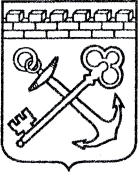 АДМИНИСТРАЦИЯ ЛЕНИНГРАДСКОЙ ОБЛАСТИКОМИТЕТ ПО КУЛЬТУРЕ ЛЕНИНГРАДСКОЙ ОБЛАСТИПРИКАЗ«___»____________2020 г.                                                                №_______________г. Санкт-ПетербургОб установлении предмета охраныобъекта культурного наследия регионального значения«Братское захоронение советских воинов, погибших в 1941-44 гг.» по адресу: Ленинградская область, Всеволожский муниципальный район, д. Гарболово, сооружение № 1В соответствии со ст. ст. 9.2, 20, 33 Федерального закона от 25 июня              2002 года № 73-ФЗ «Об объектах культурного наследия (памятниках истории                       и культуры) народов Российской Федерации», ст. 4 областного закона от 25 декабря 2015 года № 140-оз «О государственной охране, сохранении, использовании                            и популяризации объектов культурного наследия (памятников истории и культуры) народов Российской Федерации, расположенных на территории Ленинградской области», п. 2.2.2. Положения о комитете по культуре Ленинградской области, утвержденного постановлением Правительства Ленинградской области                                от 24 октября 2017 года № 431, приказываю:1. Установить предмет охраны объекта культурного наследия регионального значения «Братское захоронение советских воинов, погибших в 1941-44 гг.» по адресу: Ленинградская область, Всеволожский муниципальный район, д. Гарболово, сооружение № 1, включенного в единый государственный реестр объектов культурного наследия (памятников истории и культуры) народов Российской Федерации (регистрационный номер 471711017820005), согласно приложению к настоящему приказу.2. Отделу по осуществлению полномочий Ленинградской области в сфере объектов культурного наследия департамента государственной охраны, сохранения и использования объектов культурного наследия комитета по культуре Ленинградской области обеспечить внесение соответствующих сведений в единый государственный реестр объектов культурного наследия (памятников истории                     и культуры) народов Российской Федерации. 3. Контроль за исполнением настоящего приказа оставляю за собой.4. Настоящий приказ вступает в силу со дня его официального опубликования.Заместитель председателя комитета –начальник департамента государственнойохраны, сохранения и использования объектов культурного наследия  				                                 Г.Е. ЛазареваПодготовил:Главный специалист отдела по осуществлению полномочий Ленинградской области в сфере объектов культурного наследия департамента государственной охраны, сохранения и использования  объектов культурного наследия комитета по культуре Ленинградской области_____________________________ И.Е. ЕфимоваСогласовано:Начальник отдела по осуществлению полномочий Ленинградской области в сфере объектов культурного наследия департамента государственной охраны, сохранения и использования объектов культурного наследия комитета по культуре Ленинградской области_____________________________ С.А. ВолковаНачальник сектора судебного и административного производства департамента государственной охраны, сохранения  и использования объектов культурного наследия комитета по культуре Ленинградской области_____________________________ Ю.И. ЮрутьОзнакомлен:Начальник отдела по осуществлению полномочий Ленинградской области в сфере объектов культурного наследия департамента государственной охраны, сохранения и использования объектов культурного наследия комитета по культуре Ленинградской области_____________________________ С.А. ВолковаПредмет охраны объекта культурного наследия регионального значения«Братское захоронение советских воинов, погибших в 1941-44 гг.» по адресу: Ленинградская область, Всеволожский муниципальный район, д. Гарболово, сооружение № 1Предмет охраны может быть уточнен при проведении дополнительных научных исследованийПриложениек Приказу комитета по культуреЛенинградской областиот «___»________2020 г. №__________№ Виды предмета охраныЭлементы предмета охраны1Мемориальное значение объекта:Причастность объекта к	историческому событию: Великая Отечественная Война 1941 – 1945 гг.Историко-культурная ценность памятника истории: связан с событиями в окрестностях Куйвозовской волости.Памятник	истории, связанный с именами павших воинов, воевавших в составе Ленинградского фронта. Здесь захоронены бойцы и офицеры, погибшие в боях и умершие в госпиталях от ран. 2Объемно- пространственное решение:Историческое пространственное и архитектурно- композиционное решения, габариты, силуэт памятника, скульптурная композиция мемориального комплекса братского захоронения.Объемно-пространственная композиция памятника, состоящая из скульптуры советского солдата на постаменте, захоронения, огражденного бетонным парапетом, внутри которого на бетонном основании установлены «Вечный Огонь», оформленный в виде пятиконечной красной звезды, и мемориальные плиты.Бордюр по периметру захоронения.Дорожка из плит по периметру захоронения.Ступени, ведущие к мемориалу.Ограждение территории мемориала. 3Конструкции памятника:Могильный холм, сформированный парапетом из бетонных лотков, в плане прямоугольной формы.Бетонное основание в южной части могильного холма.Постамент скульптурной композиции (материал: бетон).Скульптурная композиция (материал: бетон). Мемориальные плиты (материал: полированный гранит, мрамор).4Архитектурное решение:Скульптура советского солдата в плащ-палатке, с автоматом на груди, скорбно держащего на левом бедре снятую с головы каску (материал: бетон).Мемориальные мраморные доски на бетонном постаменте скульптуры (2).На бетонном парапете памятная надпись на металлическом каркасе «НИКТО НЕ ЗАБЫТ НИЧТО НЕ ЗАБЫТО».Бордюр по периметру захоронения (материал: бетон).Дорожка из плит по периметру захоронения (материал: гранит).Ступени, ведущие к мемориалу (материал: гранит)Ограждение в виде металлических стоек, соединенных цепями, на гранитном бордюре.Мраморная плита с надписью «мл. л-т БАР-БИРЮКОВ Валентин Петрович 22.VI.1921-8.VIII.1943».